University Postgraduate Research Scholarships – UK/EUApplication Form – Session 2019-2020Please use this application form for the Scholarships listed below.  Completed forms (must be typed) should be returned in either Word or pdf format to the Postgraduate Research Office, School of Languages, Cultures and Societies, G34 Michael Sadler Building, University of Leeds, Leeds LS2 9JT or by email to lcspgr@leeds.ac.uk  by 23:59 UK Time on the relevant deadline.  Please do not include any other documents with the form, such as transcripts or CVs, as they will be disregarded.  In order to be eligible to apply for the above University Postgraduate Research Scholarship, applicants MUST first submit a research degree study application form and be in receipt of a Student ID number.  Applications without a valid Student ID number will be rejected. To apply for a place on a research degree programme, please visit: http://www.leeds.ac.uk/info/130206/applying/91/applying_for_research_degrees                                                                                    Student ID Number (9 digits)Title (Miss/Ms/Mrs/Mr)      	Surname (Family Name)                                         First Name(s)                       Country of Birth                                Nationality                                     	Gender (M/F)  	      Date of Birth                                                                                                                                                               		 Day        Month      YearPermanent Home Address                                             Temporary Address (with dates) if relevantSchool in which you intend to study:                             Method of study (part-time study only available for specific Scholarships):Where did you hear about this Scholarship? Please tick ONLY ONE box (the most relevant source)Surname (Family Name)                                                        First Name(s)English Language Qualifications:Is English your first/native language: Yes/No*                 *Please delete where appropriateIf English is NOT your first Language, you must meet the University’s English Language requirements.   You should have a valid test result, which is no more than two years old by your official start date at the University of Leeds.Academic Qualifications (including any for which you are currently aiming):Professional or Other Qualifications:Employment History – please complete in full without any gaps (including any industrial experience or other relevant practical experience):Please indicate your proposed career:Prizes or Awards: Please provide details of any prizes or awards received.Surname (Family Name)                                                         First Name(s)Publication Details/Events Organised:Please provide details of any published peer reviewed papers, journal papers or conference papers at national or international level (please include any web address if available), together with details of any performances, compositions, exhibitions organised.Residency Details: Please state the country in which you are normally resident:         On what date did you take up residence there?        		How long have you resided there?Please give below details and the exact dates of any non-holiday periods spent away from your country of normal residence.         Are there any unusual circumstances regarding your application that you would like to draw to the attention of the University of Leeds Scholarships Committee, eg unusual education path, change of study direction (awards are based on academic merit, financial circumstances are not taken into account) Have you applied for any other Scholarship?  Please specify:Surname (Family Name)                                                         First Name(s)Please outline how your previous academic and professional achievements demonstrate your potential and your ability to complete your proposed project successfully.  .  Describe in your own words in language accessible to a lay reader, your proposed research field or project in the space provided below: Your summary might cover context; objectives; significance; method (how the work would be done); Undertaking by applicantsBy submitting this application, applicants attest to the accuracy of the information given and to their compliance with the regulations of the Scholarship. Completed forms (must be typed)  should be returned to the Postgraduate Research Office, School of Languages, Cultures and Societies, G34 Michael Sadler Building, University of Leeds, Leeds LS2 9JT (email: lcspgr@leeds.ac.uk) by 23:59 UK time on 28 June 2019FOR OFFICE USE ONLY: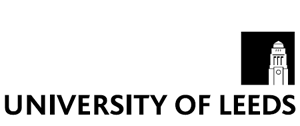 UK/EU ScholarshipsTickClosing Date Col Needham PhD Scholarship in Film Studies28 June 2019Please tick if an offer of an academic place for PhD study has already been receivedDate from:       to      Tel No:	     Tel No: 	     Email:	     Email:	     Full-timePart-time   Postgraduate Scholarships Website 	     	Supervisor/Tutor 		     University of Leeds website  		     	Previous Award Holder 		     University of Leeds Portal 		  	Family/Friends		 	    Leeds Student Service Centre Screen 	        	Prospects 			           School 					      	Find a PhD website 		           Jobs.ac.uk 				       	Other 				  - Please specify:      IELTS Score and Test DateTOEFL Score and Test DateOther Qualification (give details)Score: 	     Test Date:	     Score: 	     Test Date:	     Name & Country of University/Institution DatesDatesQualification Obtained (eg BA/BSc) and Main Subject AreaDegree Classification (eg 1st Class Honours)Grade (GPA) or Percentage Markeg 3.5/4.0Position in Class (eg 2/30)Name & Country of University/Institution StartFinishQualification Obtained (eg BA/BSc) and Main Subject AreaDegree Classification (eg 1st Class Honours)Grade (GPA) or Percentage Markeg 3.5/4.0Position in Class (eg 2/30)Name:	     Country:	          /          /     Name:	     Country:	          /          /     Name:	     Country:	          /          /     Dates of CourseTitle of CourseQualifications obtained or to be taken (give dates and grades)Name and Address of EmployerJob TitleDatesDatesName and Address of EmployerJob TitleFrom ToTotal No of Prizes/Awards:        Total No of Prizes/Awards:        Details of up to 2 Prizes/Awards most relevant to application.  (i)(ii)Total No of Publications:      Total No of Publications:      Details of up to 5 Publications most relevant to application.  Please indicate type of publication – ie whether these are conference contributions/publication of book chapters etc:Web Address(i)(ii)(iii)(iv)(v)Total No of Performances/Compositions/Exhibitions Organised:      Total No of Performances/Compositions/Exhibitions Organised:      Total No of Performances/Compositions/Exhibitions Organised:      Details of up to 3 Events most relevant to application:(i)(ii)(iii)Date FromDate ToLocationPurpose of Residence (eg education, employment etc)Word Count:       (Maximum of 150 words)Word Count:        (Maximum of 300 words)Word Count:        (Maximum of 500 words)Date: